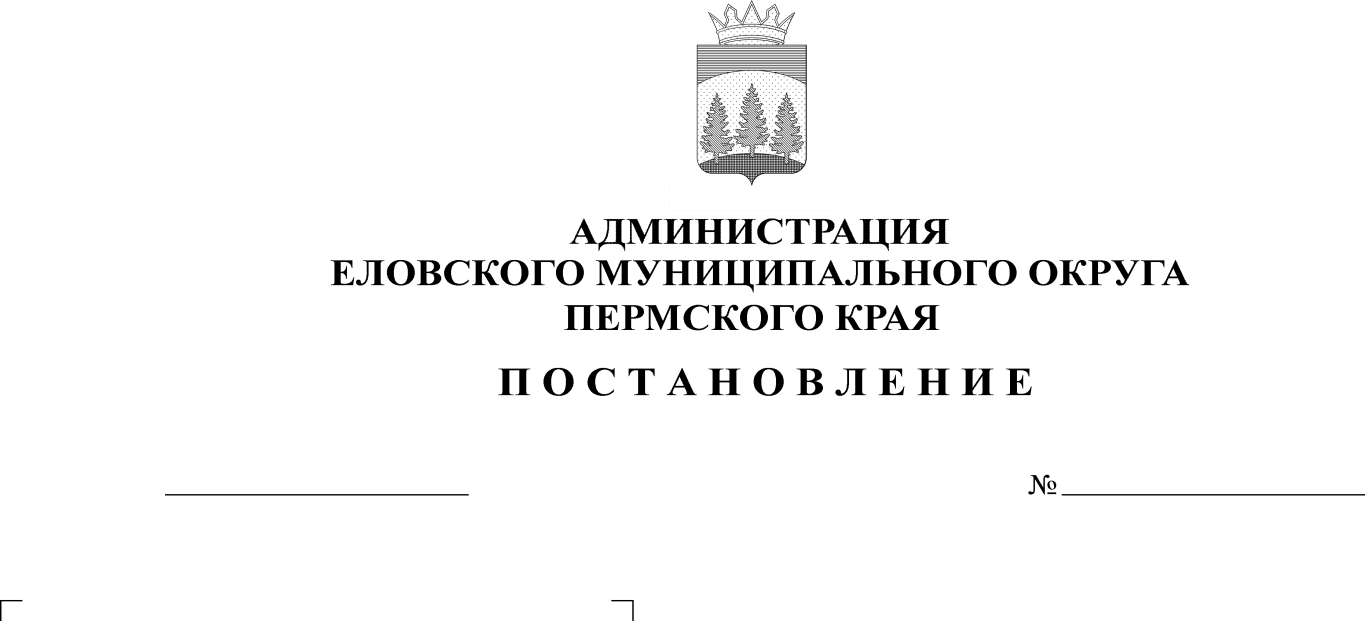 В целях актуализации нормативных правовых актов Администрации Еловского муниципального округа Пермского краяАдминистрация Еловского муниципального округа Пермского края ПОСТАНОВЛЯЕТ:Внести в Административный регламент предоставления муниципальной услуги «Предварительное согласование предоставления земельного участка, находящегося в государственной или муниципальной собственности», утвержденный постановлением Администрации Еловского муниципального округа Пермского края от 29 декабря 2021 г. № 667-п, следующие изменения:в пункте 2.9 раздела II: цифры «2.12.2» заменить цифрами «2.9.2»; цифры «2.12.3» заменить цифрами «2.9.3»;дополнить подпунктом 2.9.4 следующего содержания:«2.9.4. Срок для отказа в предоставлении муниципальной услуги составляет 3 рабочих дня со дня регистрации заявления.».2. Настоящее постановление обнародовать на официальном сайте газеты «Искра Прикамья» и официальном сайте Еловского муниципального округа Пермского края.3. Постановление вступает в силу со дня его официального обнародования.Глава муниципального округа –глава администрации Еловскогомуниципального округа Пермского края                                               А.А. Чечкин